Revised 05/26/20	File: Gen #1	Adapted from OA FMDC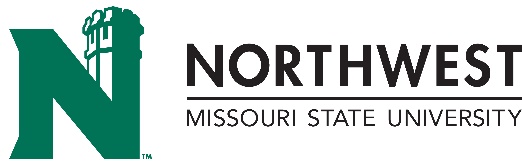 CONTRACT CHANGE LOGFOR CONSTRUCTIONCONTRACT CHANGE LOGFOR CONSTRUCTIONCONTRACT CHANGE LOGFOR CONSTRUCTIONCONTRACT CHANGE LOGFOR CONSTRUCTIONCONTRACT CHANGE LOGFOR CONSTRUCTIONPROJECT NUMBERCONTRACT CHANGE LOGFOR CONSTRUCTIONCONTRACT CHANGE LOGFOR CONSTRUCTIONCONTRACT CHANGE LOGFOR CONSTRUCTIONCONTRACT CHANGE LOGFOR CONSTRUCTIONCONTRACT CHANGE LOGFOR CONSTRUCTIONFILEGEN #1CONTRACT CHANGE LOGFOR CONSTRUCTIONCONTRACT CHANGE LOGFOR CONSTRUCTIONCONTRACT CHANGE LOGFOR CONSTRUCTIONCONTRACT CHANGE LOGFOR CONSTRUCTIONCONTRACT CHANGE LOGFOR CONSTRUCTIONCONTRACT/BID NUMBERPROJECT NAMEPROJECT NAMEPROJECT NAMEPROJECT NAMEPROJECT NAMEPROJECT NAMEPROJECT NAMEPROJECT NAMEPROJECT NAMEA/E NAME AND ADDRESSA/E NAME AND ADDRESSA/E NAME AND ADDRESSA/E NAME AND ADDRESSA/E NAME AND ADDRESSA/E NAME AND ADDRESSA/E NAME AND ADDRESSA/E NAME AND ADDRESSORIGINAL CONTRACT AMOUNTCONTRACTOR NAME AND ADDRESSCONTRACTOR NAME AND ADDRESSCONTRACTOR NAME AND ADDRESSCONTRACTOR NAME AND ADDRESSCONTRACTOR NAME AND ADDRESSCONTRACTOR NAME AND ADDRESSCONTRACTOR NAME AND ADDRESSCONTRACTOR NAME AND ADDRESS$     ORIGIN OF REQUESTP.R. NO.DESCRIPTION OF CHANGEA/E COST ESTIMATEC.O. NO.DATE CHANGE  APPROVEDCHANGE ORDER AMOUNTTOTAL CHANGE ORDER $ AMOUNTPRESENT CONTRACT AMOUNT$     $     $     $     $     $     $     $     $     $     $     $     $     $     $     $     $     $     $     $     $     $     $     $     $     $     $     $     $     $     $     $     $     $     $     $     $     $     $     $     $     $     $     $     $     $     $     $     $     $     $     $     $     $     $     $     $     $     $     $     $     $     $     $     $     $     $     $     $     $     $     $     $     $     $     $     $     $     $     $     